 Curriculum Vitae 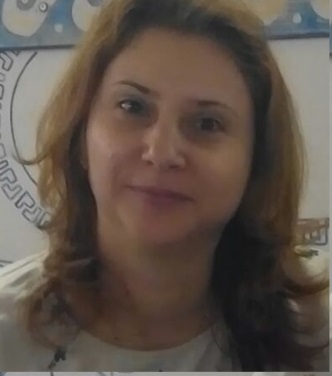 1. Last Name: Scarisoreanu (Savoiu)2. First Name: Gina Monica3. Date and Place of Birth: April 16, 1977, Rosiorii de Vede4. Citizenship: Romanian5. Marital Status: Married6. Education:7. Professional experience:8. Foreign Languages: English9. Patents: 3 national patents, one granted and two accepted.Popovici E, Morjan I, Alexandrescu R, Voicu I, Gavrila Florescu C. L, Morjan P.I, Luculescu R. C, Dumitrache F, Sandu I, Fleaca C. T, Scarisoreanu M, Dutu E, Barbut A. D “Installation for  synthesis of nanoparticles by laser pyrolysis "a Patent No. 00394 BOPI granted by OSIM according to the decision: 4/233/30.10.201410. Publishing: the total number of articles is 41, Hirsch index  is 9 and the total number of citations is 277, according to general address researcherid.com ( http://www.researcherid.com/rid/C-4832-2011 )11.  Participation to International Conferences: 53 oral / poster presentations. 2 Intenational Awards: Best Paper Award, "Gas-sensing nanocomposite materials by polymer-iron" 30-th Internat. Semiconductor Conference, October 2007, Sinaia, Romania.Best Paper Award, "Principal Component Analysis of Raman spectra for Nanoparticle Auto-Classification", ICPEPA-10: 10th International Conference on Photoexcited Processes and Applications, august 29 – september 2, 2016, Brasov, Romania.12. Member in Professional Associations: SPIE13. Other Specializations and Qualifications-  two working stages: 1. University of Basel, Department of Chemistry, in order to perform tests on photocatalytic activity of  TiO2 nanopowders in the frame of the Swiss-Romanian SCOPE project (financed by the SNSF) and 2.  CEA Saclay, France, for the synthesis of nanoparticles TiO2 using other precursor (TTIP) in the project IFA- CEA (C1-07).14. Experience (including managerial experience): 17 national and 5 international projects out of which the most important are listed below:Selected publications:Articles1. C.T. Fleaca, M. Scarisoreanu, I. Morjan, C. Luculescu, A.-M. Niculescu, A. Badoi, E. Vasile,  G. Kovacs, Laser oxidative pyrolysis synthesis and annealing of TiO2 nanoparticles embedded in carbon-silica shells/matrix, Surface Science, 336, 226-233,  2015.2. M. Scarisoreanu, I. Morjan, C. -T. Fleaca, I. P. Morjan, A. -M. Niculescu, E. Dutu, A. Badoi, R. Birjega, C. Luculescu, E. Vasile, V. Danciu, G. Filoti, Synthesis and optical properties of TiO2-based magnetic nanocomposites, Surface Science, 336, 335-342, 2015.3. M. Scarisoreanu, I. Morjan, R. Alexandrescu,C.T. Fleaca, A. Badoi, E. Dutu, A.-M. Niculescu, C. Luculescu, E. Vasile, J. Wang, S. Bouhadoun, N. Herlin-Boime, Enhancing the visible light absorption of titania nanoparticles by S and C doping in a single-step process, Applied Surface Science,  302,  11–18, 2014.4. C.T. Fleaca, M. Scarisoreanu, I. Morjan, R. Alexandrescu, 1, F. Dumitrache, C. Luculescu, I.P. Morjan, R. Birjega, A.-M. Niculescu, G. Filoti, V. Kuncser, E. Vasile, V. Danciu, M. Popa, Recent progress in the synthesis of magnetic titania/iron-based, composite nanoparticles manufactured by laser pyrolysis, Applied Surface Science, 302, 198–204, 2014. 5. M. Scarisoreanu, R. Alexandrescu, I. Morjan, R. Birjega, C. Luculescu, E. Popovici, E. Dutu, E. Vasile, V. Danciu, N. Herlin-Boime, Structural evolution and optical properties of C-coated TiO2 nanoparticles prepared by laser pyrolysis , Applied Surface Science, 278, 295-300, 2013.Book chapter:V. Kuncser, P. Palade, G. Schinteie, F. Dumitrache, C. Fleaca, M. Scarisoreanu, I. Morjan, G.Filoti, Carbon Nanomaterials Sourcebook: Nanoparticles, Nanocapsules, Nanofibers, Nanoporous Structures, and Nanocomposites, in Volume II [chapter Hybrids/Composites - Transition Metal/Carbon Nanocomposites], CRC Press – Taylor and Francis Group  (edited by Klaus  B. Sattler), 2016, 603-624,   ISBN: 9781482252705I hereby state on my own responsibility that the data presented is accurate.InstitutionPeriodDegrees or diplomas University of Bucharest – Faculty of Physicsoct.2003- feb.2011PhD in PhysicsUniversity of Bucharest – Faculty of Physics oct. 2000-feb.2002MSc in PhysicsUniversity of Bucharest – Faculty of Physicsoct. 1996 -iun. 2000PhysicistHigh School ,,Anastasescu" Rosiorii de Vedesept 1991- iun 1995Bachelor DegreeInstitutionPeriodPositionDescriptionNational Institute for Laser, Plasma and Radiation Physics  nov 2011-presentScientific Researcher 3 rd degreeLaser synthesis of nanopowders / nanocomposites (TiO2 / TiO2 doped/ TiO2 based nanocomposites, TiC) from gaseous precursors; different systems design flow.National Institute for Laser, Plasma and Radiation Physics  nov 2004 - nov 2011 Scientific ResearcherThe study of  laser-induced reaction efficiency; composition and morphology of nanoparticles addiction process parameters.National Institute for Laser, Plasma and Radiation Physics  sept 2003 –oct 2004Assistant ResearcherThe design of  complex experimental systems based on laser pyrolysis technique.ISJ Ilfov/ISMBsept 2000 - aug 2003TeacherInvolvement in the educational process of students by participating in various school’s activities and competitions.Programme/ProjectPositionPeriodPCCDI 46 /2018 Advanced materials and laser / plasma processing technologies for energy and depollution: Increasing applicative potential and scientific interconnection in the field of eco-nanotechnologiesproject responsible2018-2020PD106/2012 Enhanced photocatalytic properties for band gap engineered TiO2 –based nanoparticles obtained by laser pyrolysisproject leader2012-2013FP 7 No. 229335, 2009- KMPT Project -,,Advanced Magnetic and structured nanoparticles deliver smart Products for Life Sciences with industrial Processes by Linking innovative manufacturing efforts“ MagPro²Lifeteam member2009-2013IFA- CEA France (2010-2013) Project “Doped Titania based nanoparticles as elements of photovoltaic cells or bactericide elements”team member2010-2013Swiss-Romanian SCOPE Project (financed by the SNSF),,Combinatorial libraries of TiO2-doped nanostructures for photocatalysis and solar cells”team member2006-2008Interguvernamental Romania-Italy Project „Synthesis and Characterization of Nanopowders For Biomedical Applications” colaborare cu ENEA-Frascati, Roma.team member2006-2008